DEPARTMENT OF ENGLISH LINGUISTICS & LITERATURE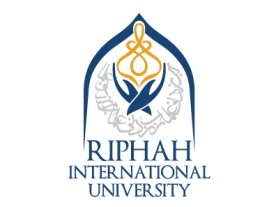 FACULTY OF SOCIAL SCIENCES & HUMANITIESRIPHAH INTERNATIONAL UNIVERSITY ISLAMABADResearch Areas for 2023-2024The followings are the proposed research areas for MPhil English Linguistics Thesis.  These areas are recommended because they are especially relevant in the context of Pakistan and the resources available to the department. Communication in Health Care SystemCurrent Trends in English Language TeachingEcolinguistics and Ecological NarrativesImplications of Disinformation on Social MediaLanguage of Resistance and Call for Social JusticeLiterature for Social TransformationPolitical Hate SpeechNew Directions in Translation Study